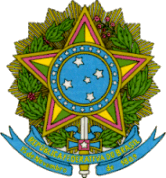 SERVIÇO PÚBLICO FEDERALINSTITUTO FEDERAL DE EDUCAÇÃO, CIÊNCIA E TECNOLOGIA DE MATO GROSSOCAMPUS CONFRESAGABINETE DA DIREÇÃO GERALEdital Retificador nº 02 do Edital nº 025/2016 IFMT – Campus ConfresaSeleção de EstagiáriosO INSTITUTO FEDERAL DE EDUCAÇÃO, CIÊNCIA E TECNOLOGIA DE MATO GROSSO – CAMPUS CONFRESA, torna público o edital retificador nº 02 do Edital nº 025/2016 IFMT/Campus Confresa alterando o cronograma de execução, conforme abaixo:Alteração do Cronograma do Edital 025/2016 - Contratação de EstagiáriosConfresa – MT, 28 de julho de 2016.____________________________________________Cristine Moraes dos AnjosDiretora Geral SubstitutaPortaria 634, de 16 de março de 2016EventoDataPeríodo de Inscrição20/07/2016 a 12/08/2016Publicação das inscrições deferidas15/08/2016Seleção/Entrevista16/08/2016Divulgação do Resultado18/08/2016